Bloomberg to Live-Stream News Constantly on Twitter Twitter has teamed up with Bloomberg to live-stream news constantly. The company has also announced that it's added Crimson Hexagon and Brandwatch to its channel partner program, which already includes Sprout Social, Conversocial and Sprinklr.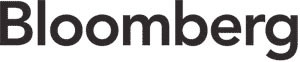 MarTech Advisor 4/27/17https://martechtoday.com/brandwatch-crimson-hexagon-join-twitters-official-partner-program-197868